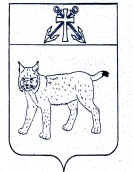 ПРОЕКТАДМИНИСТРАЦИЯ УСТЬ-КУБИНСКОГО МУНИЦИПАЛЬНОГО  ОКРУГАПОСТАНОВЛЕНИЕс. Устьеот                                                                                                                         №Об организации перевозок обучающихся, воспитанников муниципальных образовательных организаций Усть-Кубинского муниципального округаВ соответствии с Федеральными законами от 6 октября 2003 года № 131-ФЗ «Об общих принципах организации местного самоуправления в Российской Федерации», 29 декабря 2012 года № 273-ФЗ «Об образовании в Российской Федерации» ст. 42 Устава округа администрация округа ПОСТАНОВЛЯЕТ:1. Возложить осуществление бесплатной перевозки обучающихся, воспитанников муниципальных образовательных организаций до образовательной организации и обратно в случаях, установленных частью 2 статьи 40 Федерального закона от 29 декабря 2012 года N 273-ФЗ "Об образовании в Российской Федерации" на следующие муниципальные учреждения:- Муниципальное общеобразовательное учреждение "Первомайская основная общеобразовательная школа", юридический адрес: 161154, Вологодская область, Усть-Кубинский район, с. Богородское, ул. Школьная, д. 1, ИНН3519002238, ОГРН 1023502494674;- Муниципальное учреждение "Центр обеспечения учреждений образования", юридический адрес: 161140, Вологодская область, Усть-Кубинский район, с. Устье, ул. Октябрьская, д. 19, ИНН 3519004919, ОГРН 1193525023064.2. Утвердить Порядок организации перевозок обучающихся, воспитанников муниципальных образовательных  организаций автотранспортом, предназначенным для перевозки обучающихся муниципальных образовательных организаций Усть-Кубинского муниципального округа, согласно приложению к настоящему постановлению.3. Финансовое обеспечение муниципальной услуги, установленной пунктом 2 настоящего постановления, осуществляется в соответствии с установленным муниципальным заданием из бюджета округа.4. Контроль за выполнением настоящего постановления возложить на заместителя главы округа, начальника отдела культуры, туризма и молодёжи администрации округа Комарову Е.Б.5. Признать утратившим силу постановление администрации Усть-Кубинского муниципального округа от 10 января 2020 года № 11 «Об организации перевозок, обучающихся муниципальных образовательных организаций».6. Настоящее постановление вступает в силу со дня его официального опубликования.Порядок
организации перевозок обучающихся, воспитанников муниципальных образовательных организаций автотранспортом, предназначенным для перевозки обучающихся муниципальных образовательных организаций Усть-Кубинского муниципального округа1. Общие положения1.1. Порядок организации перевозок обучающихся, воспитанников муниципальных образовательных организаций Усть-Кубинского муниципального округа (далее – обучающихся) автотранспортом, предназначенным для перевозки обучающихся (далее - Порядок) регламентирует организацию работы по эксплуатации и использованию автотранспорта, предназначенного для перевозки обучающихся.1.2. Настоящий Порядок разработан в соответствии с Федеральными законами от 29 декабря 2012 года N 273-ФЗ "Об образовании в Российской Федерации", от 10 декабря 1995 года N 196-ФЗ "О безопасности дорожного движения", постановлением Правительства Российской Федерации от 23 сентября 2020 года N 1527 " "Об утверждении Правил организованной перевозки группы детей автобусами".1.3. Автотранспорт, предназначенный для перевозки обучающихся, (далее - школьный автобус) является специальным транспортным средством для осуществления регулярных перевозок обучающихся между населенными пунктами,  осуществляемых с определенной периодичностью по установленному маршруту и расписанию, с посадкой и высадкой детей на предусмотренных маршрутом остановках, а также для организации поездок обучающихся  и (или) педагогических работников на различные внеклассные и прочие мероприятия.1.4. Школьный автобус должен соответствовать требованиям межгосударственного стандарта ГОСТ 33552-2015 "Автобусы для перевозки детей. Технические требования и методы испытаний", введенного в действие приказом Федерального агентства по техническому регулированию и метрологии от 22 июня 2016 года N 662-ст.1.5. Школьный автобус эксплуатируется на специальном маршруте, который разрабатывается муниципальной организацией, обследуется, согласовывается с органами ГИБДД и утверждается управлением образования администрации округа.1.6. Школьный автобус оборудуется тахографом, техническими средствами для мониторинга движения с использованием глобальной навигационной спутниковой системы ГЛОНАСС или ГЛОНАСС/GPS.1.7. Оценка соответствия состояния автомобильных дорог и подъездных путей требованиям безопасности движения осуществляется на основе обследования, проводимого комиссией, формируемой постановлением администрации округа в составе работников организаций, осуществляющих перевозки обучающихся, работников дорожных, коммунальных и других организаций, в ведении которых находятся автомобильные дороги, а также работников ГИБДД.1.8. По результатам обследования дорожных условий составляется акт, в котором перечисляются выявленные недостатки, угрожающие безопасности движения. Акты подлежат передаче в органы, уполномоченные исправлять выявленные недостатки и контролировать результаты этой работы.1.9. Запрещается передача автобуса на ответственное хранение водителям автобусов.1.10. Хранение автобуса осуществляется в обустроенном гараже, исключающем возможность доступа к нему посторонних лиц, а также самовольного использования автобуса водителем.1.11. Запрещается использование школьных автобусов в целях, не соответствующих их предназначению.2. Финансирование подвоза обучающихся2.1. Обучающиеся и сопровождающие их лица пользуются правом бесплатного проезда в школьном автобусе.2.2. Подвоз обучающихся осуществляется за счет субсидии из бюджета округа на выполнение муниципального задания в целях обеспечения доступности образования.2.3. В случае, если бесплатная перевозка обучающегося должна осуществляться в соответствии с требованиями СанПиНа, но не может осуществляться автобусом, управлением образования администрации округа принимается решение (приказ) о компенсации родителям (законным представителям) или иным лицам затраты, связанные с доставкой обучающихся личным транспортом к месту обучения и обратно согласно пункту 5 настоящего Положения за счет средств бюджета округа в пределах лимитов бюджетных обязательств доведенных до управления образования администрации округа.3. Порядок использования школьных автобусов3.1. Управление образования администрации  округа: 3.1.1. Согласовывает управлению имущественных отношений администрации округа закрепление за муниципальными организациями школьных автобусов и о передаче на правах оперативного управления муниципальным организациям школьных автобусов.3.1.2. Согласовывает списание школьных автобусов, срок эксплуатации которых истек, и автобусов, не отвечающих требованиям межгосударственного стандарта ГОСТ 33552-2015 "Автобусы для перевозки детей. Технические требования и методы испытаний", введенного в действие приказом Федерального агентства по техническому регулированию и метрологии от 22 июня 2016 года N 662-ст. в установленные сроки, а в случае получения школьных автобусов для замены списываемых - в течение 14 дней после получения школьных автобусов муниципальными организациями от поставщика.3.1.3. Контролирует целевое использование школьных автобусов муниципальными организациями.3.1.4. Ежегодно перед началом учебного года утверждает маршруты и графики движения, пункты посадки и высадки детей.3.1.5. Проводит согласование и утверждает все изменения для регулярных перевозок, организуемых организациями, расположенными на территории округа.3.2. Руководитель учреждения - балансодержатель школьного автобуса, организующий перевозки обучающихся:3.2.1. Организует постановку школьного автобуса на учет в органах ГИБДД в установленные сроки.3.2.2. Обеспечивает целевое использование школьных автобусов.3.2.3. Назначает приказом должностное лицо, ответственное за обеспечение безопасности перевозок школьным автобусом, и прошедшее в установленном порядке аттестацию на право занимать соответствующую должность.3.2.4. Передает сведения о водителях автобусов, должностных лицах, ответственных за обеспечение безопасности перевозок школьными автобусами, лицах, ответственных за выпуск на маршрут школьного автобуса, лицах, ответственных за предрейсовый и после рейсовый медицинский осмотр водителя, местах хранения автобусов, организации, проводящей техническое обслуживание автобуса, в подразделение ГИБДД по месту эксплуатации автобуса незамедлительно в случае любых изменений указанных сведений или по письменному запросу в установленные сроки.3.2.5. Назначает сопровождающих лиц для осуществления перевозок из числа работников организации, проводит их своевременный инструктаж и обучение.3.2.6. Информирует родителей (законных представителей) детей об условиях организации перевозок по маршруту школьного автобуса.3.2.7. Разрабатывает паспорт маршрута движения школьного автобуса, проводит его согласование с Учредителем и в иных уполномоченных органах.3.2.8. Утверждает приказом списки перевозимых обучающихся  с указанием пунктов посадки и высадки в соответствии с паспортом маршрута для регулярных перевозок.3.2.9. При организации любых нерегулярных поездок обучающихся и педагогических работников (в том числе в каникулярное время, выходные и праздничные дни) издает приказ об организации поездки, утверждает список участников поездки, готовит путевой лист поездки, не позднее, чем за сутки до начала поездки уведомляет о маршруте и графике поездки ГИБДД, а также получает письменное разрешение ГИБДД по месту эксплуатации школьного автобуса.3.2.10. Определяет место стоянки школьного автобуса, обеспечивающее сохранность школьного автобуса и исключающее возможность доступа к нему посторонних лиц.3.2.11. Заключает договор на обслуживание школьных автобусов специализированными организациями, обеспечивающими техническое обслуживание и ремонт транспортных средств.3.2.12. Организует эксплуатацию и обслуживание системы спутникового мониторинга школьных автобусов, находящихся в оперативном управлении муниципальных учреждений.3.2.13. Организует все виды регулярного технического обслуживания и ремонт школьных автобусов, в том числе предрейсовый контроль технического состояния школьного автобуса.3.2.14. Организует проведение предрейсовых и после рейсовых медицинских осмотров водителей, контролирует соблюдение режима труда и отдыха водителей.3.2.15. Обеспечивает ежегодное обучение водителей школьного автобуса безопасности дорожного движения в объемах, установленных законодательством Российской Федерации.3.2.16. Организует контроль за соблюдением графиков (расписаний) движения, норм вместимости автобусов, маршрутов движения.3.2.17. Осуществляет иные полномочия и обеспечивает соблюдение требований, предусмотренных действующими нормативными правовыми актами.4. Основные требования по обеспечению безопасности перевозок детей в школьном автобусе4.1. При организации перевозок детей должны выполняться следующие требования:4.1.1. Школьный автобус должен следовать по утвержденному маршруту в соответствии с графиком поездки, а в случае необходимости корректировки маршрута вследствие каких-либо изменений дорожной обстановки или иных обстоятельств водитель обязан связаться с лицом, ответственным за организацию поездки, и согласовать изменения маршрута с обязательным уведомлением органов ГИБДД;4.1.2. Остановка автобуса, двигающегося по регулярным маршрутам перевозок, должна осуществляться только в остановочных пунктах, установленных паспортом маршрута;4.1.3. Перевозка детей производится в сопровождении взрослого человека, определенного приказом организации и прошедшего соответствующий инструктаж по сопровождению детей и охране труда.4.1.4. К групповой перевозке допускаются дети не младше 7 лет. Дети, не достигшие 7-летнего возраста, могут быть допущены к поездке только при индивидуальном сопровождении работниками образовательной организации или родителями (законными представителями).4.1.5. Перевозка детей осуществляется в светлое время суток. Движение автобуса с детьми в период с 23.00 до 6.00 часов не разрешается.4.1.6. Перевозка детей автобусом должна осуществляться с включенным ближним светом фар, скорость движения выбирается водителем в зависимости от дорожных, метеорологических и других условий, но при этом не должна превышать 60 км в час.Контроль за соблюдением скоростного режима осуществляется с использованием системы спутниковой навигации.Контроль за соблюдением графиков и маршрутов движения осуществляется с использованием системы спутниковой навигации.4.1.7. Об организации школьных перевозок, массовых перевозок обучающихся уведомляются органы ГИБДД для принятия мер по усилению надзора за движением на маршруте.4.1.8. В пути следования остановка автобуса может производится только на специальных площадках, а при их отсутствии - за пределами дороги, чтобы исключить внезапный выход ребенка на дорогу.4.1.9. При вынужденной остановке автобуса, вызванной технической неисправностью водитель должен остановить автобус так, чтобы не создавать помех для движения других транспортных средств, включить аварийную сигнализацию и выставить позади автобуса знак аварийной остановки, на расстоянии не менее 15 метров от автобуса в населенном пункте и 30 метров - вне населенного пункта. Первым из автобуса выходит сопровождающий и, располагаясь у передней части автобуса, руководит высадкой детей.4.1.10. В случае получения ребенком в пути следования травмы, наступления внезапного заболевания, кровотечения, обморока и прочее, водитель автобуса обязан незамедлительно принять меры по доставке ребенка в ближайший медицинский пункт (учреждение, больницу), для оказания ребенку квалифицированной медицинской помощи.4.1.11. Окна в салоне автобуса при движении должны быть закрыты.4.1.12. Водителю запрещается выходить из кабины автобуса при посадке и высадке детей, осуществлять движение задним ходом.4.1.13. Для детей, пользующихся автобусом, в образовательных организациях организуются инструктажи о правилах поведения в транспорте, отметки о проведении которых, делаются в специально отведённых журналах.4.1.14. Для взрослых, обеспечивающих сопровождение детей при следовании автобуса, руководством муниципального учреждения проводятся инструктажи, о чем делаются отметки в журналах (тетрадях) регистрации инструктажей по технике безопасности.4.2. В случае если не нарушается режим подвоза детей на учебные занятия, возможно использование автобуса:4.2.1. Для подвоза детей на внешкольные мероприятия (конкурсы, олимпиады, выставки), окружные, областные и иные культурно-массовые и спортивные состязания, к местам труда и отдыха.4.2.2. Для подвоза учителей на окружные, региональные и иные семинары, собрания, совещания.4.2.3. В исключительных случаях для обеспечения бесперебойной работы учреждения возможно использование школьного автобуса для решения текущих производственных вопросов.5. Условия и порядок получения компенсации родителям (законным представителям) или иными гражданами затрат, связанных с доставкой обучающихся личным транспортом к месту обучения и обратно5.1. Право на получение компенсации затрат, связанных с доставкой личным транспортом к месту обучения и обратно ребенка, обучающегося в образовательных организациях округа, имеют его родители (законные представители) или иными гражданами в случае, если подвоз автобусом невозможен, при составлении договора фрахтования личного транспорта (приложение 1 к Порядку).5.2. Компенсация затрат на бесплатную перевозку ребенка личным транспортом родителей (законных представителей) или иных граждан к месту обучения и обратно рассчитывается, исходя из наименьшей стоимости проезда, рассчитанной исходя из кратчайшего маршрута следования, норм расхода горюче-смазочных материалов, указанным в технических характеристиках транспортного средства заводом-изготовителем, средней стоимости одного литра горюче- смазочных материалов в Усть-Кубинском муниципальном округе, дней обучения за один календарный месяц.5.3. Компенсация родителям (законным представителям) затрат, связанных с доставкой обучающихся личным транспортом к месту обучения и обратно производится на основании заявления, предоставляемого родителями (законными представителями), в образовательную организацию округа, в которой проходят обучение (приложение 2 к Порядку), с приложением копии следующих документов:- водительского удостоверения;- техпаспорт личного автотранспорта;- технические характеристики транспортного средства от завода-изготовителя.5.4. Руководитель образовательной организации принимает заявление и документы, в течении трех рабочих дней проверяет их и направляет в муниципальное учреждение «Центр обеспечения учреждений образования» (далее – Центр обеспечения).5.5. Руководитель Центра обеспечения в течение 5 рабочих дней издает приказ  о назначении компенсации родителям (законным представителям) и иным гражданам затрат, связанных с доставкой обучающихся личным транспортом к месту обучения и обратно. Компенсация назначается с даты начала подвоза обучающегося.5.6. По факту перевозки обучающегося личным транспортном родителями (законными представителями) или иными гражданами к месту обучения и обратно образовательная организация ведет табель учета дней посещения обучающимся учебных занятий. Табель учета дней посещения обучающимся учебных занятий направляется образовательной организацией в Центр обеспечения до пятого числа месяца, следующего за месяцем, в котором производилась перевозка.5.7. Выплата компенсации затрат на подвоз ребенка личным транспортом родителей (законных представителей) или иными гражданами к месту обучения и обратно осуществляется ежемесячно в срок до 20 числа месяца, следующего за месяцем, в котором производилась перевозка. Выплата производится за счет средств бюджета округа, предусмотренных Центру обеспечения на выполнение муниципального задания по организации подвоза обучающихся к месту учебы и обратно на счет родителя  (законного представителя) или иного лица.5.8. Выплаты за проезд прекращаются в случае:- прекращения обучения в общеобразовательном учреждении;- смены места жительства обучающегося;- отказа родителя (законного представителя) или иного гражданина от перевозки обучающегося.Решение о прекращении выплаты компенсации доводится руководителем Центра обеспечения до сведения одного из родителей (законного представителя) или иного гражданина в письменной форме в течение 10 рабочих дней с даты принятия указанного решения с обоснованием его принятия. 6. Ответственность лиц, организующих и (или) осуществляющих школьные перевозки6.1. Организация перевозок детей школьными автобусами осуществляется в соответствии с действующими нормативными правовыми актами Российской Федерации по обеспечению безопасности дорожного движения и организации перевозок пассажиров автобусами.6.2. Лица, организующие и (или) осуществляющие школьные перевозки, несут в установленном законодательством Российской Федерации порядке ответственность за жизнь и здоровье обучающихся, а также за нарушение ихДОГОВОР N____фрахтования транспортного средства для перевозки пассажиров по заказу_________                                      "___" _______ _____ г.     Ф.И.О.,  именуемый  в  дальнейшем  Фрахтовщик,  с  одной  стороны, муниципальное учреждение «Центр обеспечения учреждений образования», в  лице  директора _____________________________________________, действующего    на    основании  Устава организации и ___________________________________________________________________, в лице директора__________________________, действующего на основании Устава организации,  именуемые  в дальнейшем  Фрахтователь, совместно именуемые Стороны,  заключили настоящий договор о нижеследующем:Предмет договора1.1.    Согласно    настоящему   договору  Фрахтовщик  предоставляет Фрахтователю    транспортное    средство_______________________  вместимостью  __________(______________) мест, именуемый в дальнейшем "Транспортное средство", во временное  пользование  за  плату,  а также оказывает Фрахтователю своими силами  услуги  по  управлению  Транспортным  средством и его технической эксплуатации.1.2.  Фрахтовщик обязуется осуществить перевозку __ детей в возрасте от ___ до __лет, в соответствии со списком, предоставленным Фрахтователем по маршруту ___________________________________________________________________________________                      (описание маршрута)Место подачи Транспортного средства_____________________________________________                                                                (описание пункта подачи транспорта)1.3. Договор фрахтования заключен на срок с __________ по ___________.1.4.    Время перевозки определенного круга лиц в соответствии с настоящим договором ежедневно в период с ___ ч. ____ мин. по ___ч. ___ мин. и  с ___ ч. ____ мин. по ___ч. ___ мин. 1.5. Цена договора составляет __________ (________________) рублей.Размер  платы за пользование Транспортным средством в месяц составляет ______ руб.,  в  том  числе вознаграждение - ________ руб. с учетом НДФЛ, страховые взносы - ________ руб.                                    (сумма цифрами и прописью)1.6. Оплата  производится  в  течение  15  (пятнадцати)  календарных дней с момента подписания акта приемки оказанных услуг.1.7.  Посадка  пассажиров  в  Транспортное средство осуществляется в строгом  соответствии со списком определенного круга лиц, предоставленным Фрахтователем,    присутствие  в  Транспортном  средстве  пассажиров,  не указанных в списке не допускается.2. Обязанности сторон2.1. Фрахтовщик обязуется:- предоставить    Фрахтователю  услуги  по  управлению  и  технической эксплуатации  Транспортного  средства  с  обеспечением  его  нормальной и безопасной  эксплуатации в соответствии с условиями настоящего договора и положениями  нормативно-законодательных  актов  РФ  в сфере транспортного обслуживания и безопасности движения;- обеспечить  соответствие водительского состава экипажа Транспортного средства  его  квалификации, требованиям нормативно-законодательных актов РФ    по   обычной  практике  эксплуатации  пассажирского  автомобильного транспорта  при  предоставлении  услуг  по заказным перевозкам и условиям настоящего договора;- осуществлять перевозку детей только на заднем сидении автомобиля;- обеспечить    фиксирование  пассажиров  ремнями  безопасности  и  не допускать    перемещение    пассажиров    по  салону  во  время  движения Транспортного средства.2.2. Фрахтователь обязуется:- своевременно    внести  размер  платы  за  пользование  Транспортным средством.- при  перевозке  создать  условия,  не  создающие помех водительскому составу экипажа при осуществлении эксплуатации Транспортного средства.3. Ответственность сторон3.1.  Стороны несут ответственность за невыполнение условий договора в порядке и в соответствии с существующим законодательством РФ.3.2  В  случае  задержки  предоставления  транспорта  на Фрахтовщика налагается штраф в размере 500 рублей.4. Дополнительные условия и заключительные положения4.1.  Во  всем  ином, не урегулированном в настоящем договоре, будут применяться нормы, установленные существующим законодательством РФ.4.2.  Настоящий  договор  вступает  в  силу  с  момента подписания и действует до окончания выполнения всех его условий.5. Юридические адреса, реквизиты и подписи сторонФрахтовщик:                                                                                                    Фрахтователь:                                 Руководителю образовательной организации                                 __________________________ N ___________                                          (название и N учреждения)                                 от _____________________________________                                             (Ф.И.О.)                                 проживающего по адресу: ________________                                 ________________________________________                                   (постоянное место жительства или                                 ________________________________________                                      временного пребывания                                 ________________________________________                                     (нужное подчеркнуть)ЗАЯВЛЕНИЕ     Прошу  предоставить  мне  компенсацию затрат на бесплатную перевозку личным транспортом     Перечень принятых документов:    ДАЮ СОГЛАСИЕ уполномоченному органу обрабатывать (собирать, систематизировать, накапливать, хранить, уточнять (обновлять, изменять), использовать, распространять (в том числе передавать), обезличивать, блокировать, уничтожать) персональные данные, указанные в заявлении и представленных документах, для предоставления мне (моему ребенку) компенсацию затрат на бесплатную перевозку личным транспортом с момента представления настоящего заявления.Настоящее согласие действует до момента отзыва его в письменной форме.ОБЯЗУЮСЬ:Обо  всех  изменениях,  влекущих  за  собой изменения в назначении и предоставлении    компенсации   затрат  на  бесплатную  перевозку  личным транспортом, обязуюсь извещать в течение 3 календарных дней.Глава округа                        И.В. БыковУТВЕРЖДЕНпостановлением администрации округа от ____________ № _____(приложение)    Приложение 1к Порядку организации перевозок обучающихся, воспитанников  муниципальных образовательных организаций автотранспортом, предназначенным для перевозки обучающихся муниципальных образовательных организаций Усть-Кубинского муниципального округа     Приложение 2к Порядку организации перевозок обучающихся, воспитанников  муниципальных образовательных организаций автотранспортом, предназначенным для перевозки обучающихся муниципальных образовательных организаций Усть-Кубинского муниципального округаМоего ребенка (детей)Моего ребенка (детей)Моего ребенка (детей)Моего ребенка (детей)Моего ребенка (детей)Моего ребенка (детей)(фамилия, имя, отчество,(фамилия, имя, отчество,(фамилия, имя, отчество,год рождения ребенка (детей)год рождения ребенка (детей)год рождения ребенка (детей)год рождения ребенка (детей)год рождения ребенка (детей)год рождения ребенка (детей)в образовательную организациюв образовательную организациюв образовательную организациюв образовательную организациюв образовательную организацию(название  учреждения)по маршруту _______________________________________________________________(наименование маршрута)по маршруту _______________________________________________________________(наименование маршрута)по маршруту _______________________________________________________________(наименование маршрута)по маршруту _______________________________________________________________(наименование маршрута)по маршруту _______________________________________________________________(наименование маршрута)по маршруту _______________________________________________________________(наименование маршрута)Паспортные данные заявителя (законного представителя)Паспортные данные заявителя (законного представителя)Паспортные данные заявителя (законного представителя)Паспортные данные заявителя (законного представителя)__________________________________________________________________________________________________________________________(серия, номер)(серия, номер)(кем выдан, дата выдачи)(кем выдан, дата выдачи)(кем выдан, дата выдачи)(кем выдан, дата выдачи)(кем выдан, дата выдачи)(кем выдан, дата выдачи)1.2.3.4.5.ДатаПодпись